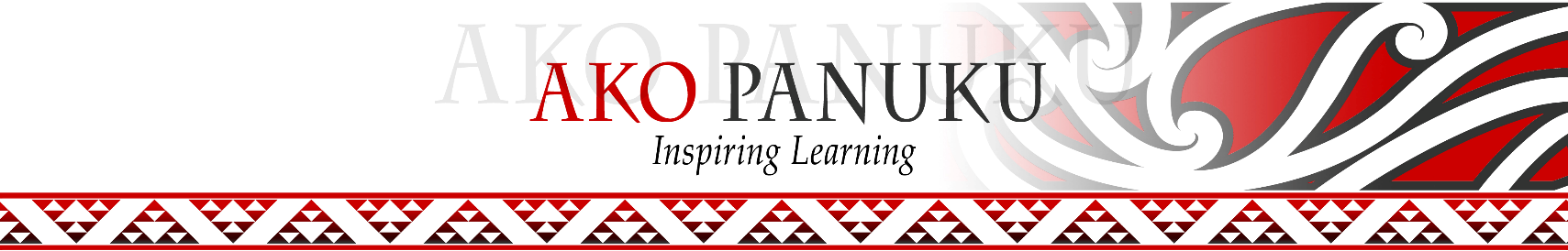 PCTCreated for Provisionally Certificated TeachersPersonalising Your Induction and Mentoring Programme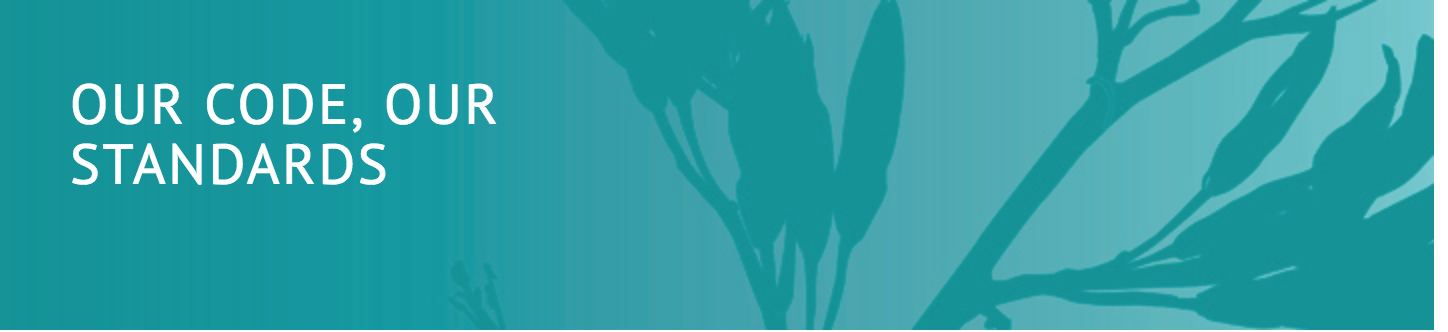 PERSONALISING YOUR INDUCTION AND MENTORING PORTFOLIOWhat to include:YOUR VISIONWhy did you want to become a teacher? What do you hope to achieve? Where are you heading?Write a short statement that outlines your aspirations and what you want to achieve by joining the teaching profession.STRATEGIC GOALS OF YOUR KURAYou can find these in your school charter. Add these to your Induction and Mentoring portfolio, so you can see what you are all working towards.Include the kura values that underpin your practice as a professional.YOUR GOALSCareer: 		where do you see yourself in 5 – 10 years in your career? Professional:	what is/are your professional goals? Document these so you can keep track of your progressPersonal:	what are your personal goals? Do they align with your professional and career goals?PROFESSIONAL LEARNINGResources:	Links to any online resources used to support your professional learning.Websites:	Links to web pages, online communities, blogs, vlogs, podcastsPLD Hui:	Links to any courses attended, programmes, shared presentations, notes/minutesReflections:	Links to documented reflections from professional learning and development huiHUITeacher Practice:    planning & assessment, classroom management   Student Learning:   classroom culture, achievementFollow-up Hui:        regular, online optionsOBSERVATIONSInternal:  by your mentor or another colleague, on an agreed kaupapa for an agreed length of time External: PCT release, visit to another kura/kaiako to observe quality practiceINTERIM REPORT & SUMMARYFeedback, summary of practice - signed and dated by mentor and PCTAppraisal document‘Other’ mentor feedback, progress reportsHelpful LinksPersonalising Your Induction and Mentoring ProgrammeAko Panuku May Workshop 2018https://tinyurl.com/ycldtgkk Education CouncilOur Code, Our Standardshttps://www.educationcouncil.org.nz/content/our-code-our-standardsMatrix for the Alignment of the Standards for the Teaching Profession to the Practising Teacher Criteriahttps://tinyurl.com/ycg8bp6lQuality Practices Templatehttps://www.educationcouncil.org.nz/sites/default/files/Quality%20Practice%20Template.docPutting Together Your Evidence Folder or Portfoliohttps://www.educationcouncil.org.nz/sites/default/files/Putting%20Together%20An%20Evidence%20Folder.pdfMore Handy Handouts, go to www.akopanuku.tki.org.nz